Nolikuma par Madonas novada pašvaldības apbalvojumiem un to piešķiršanas kārtību1.pielikums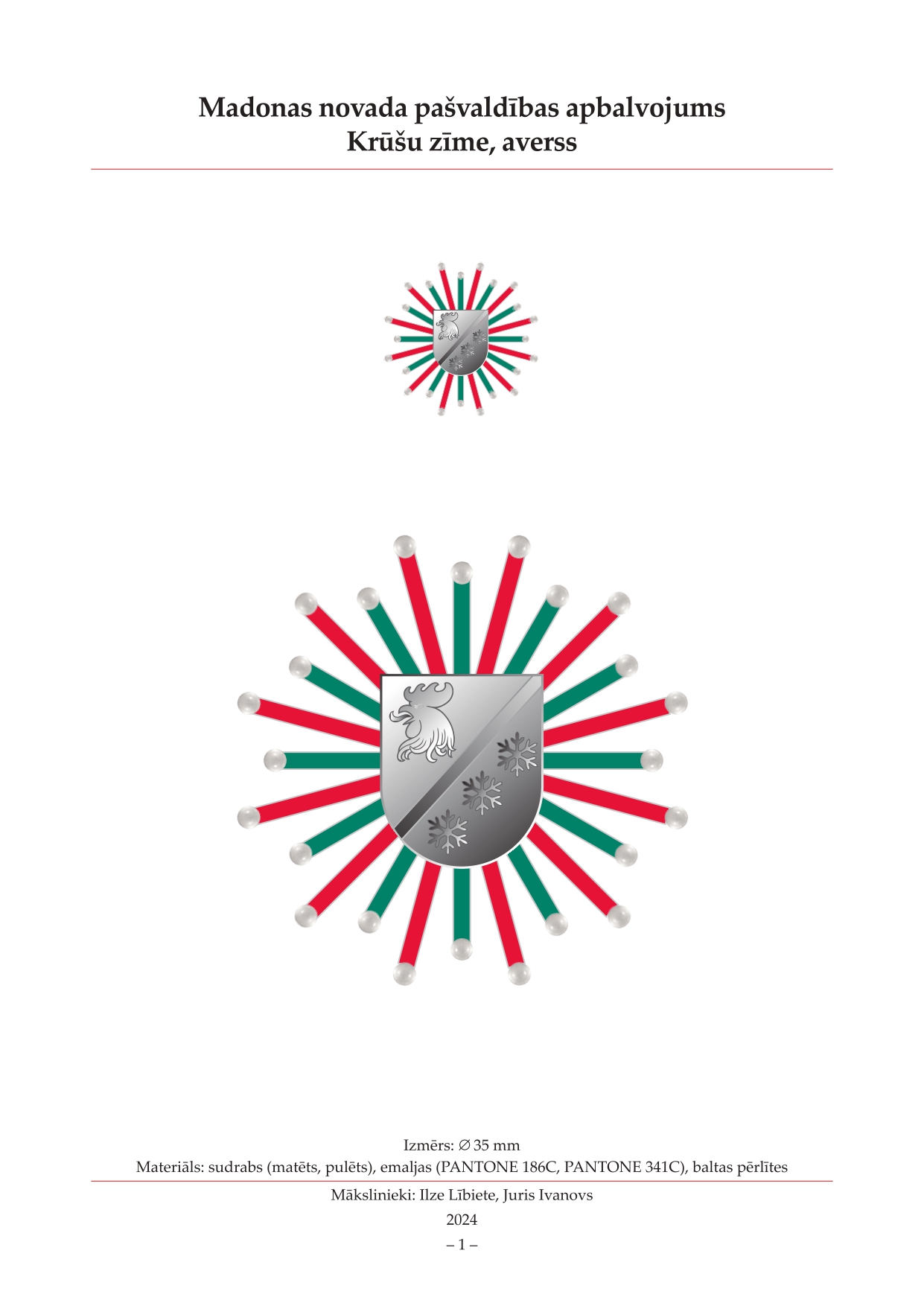 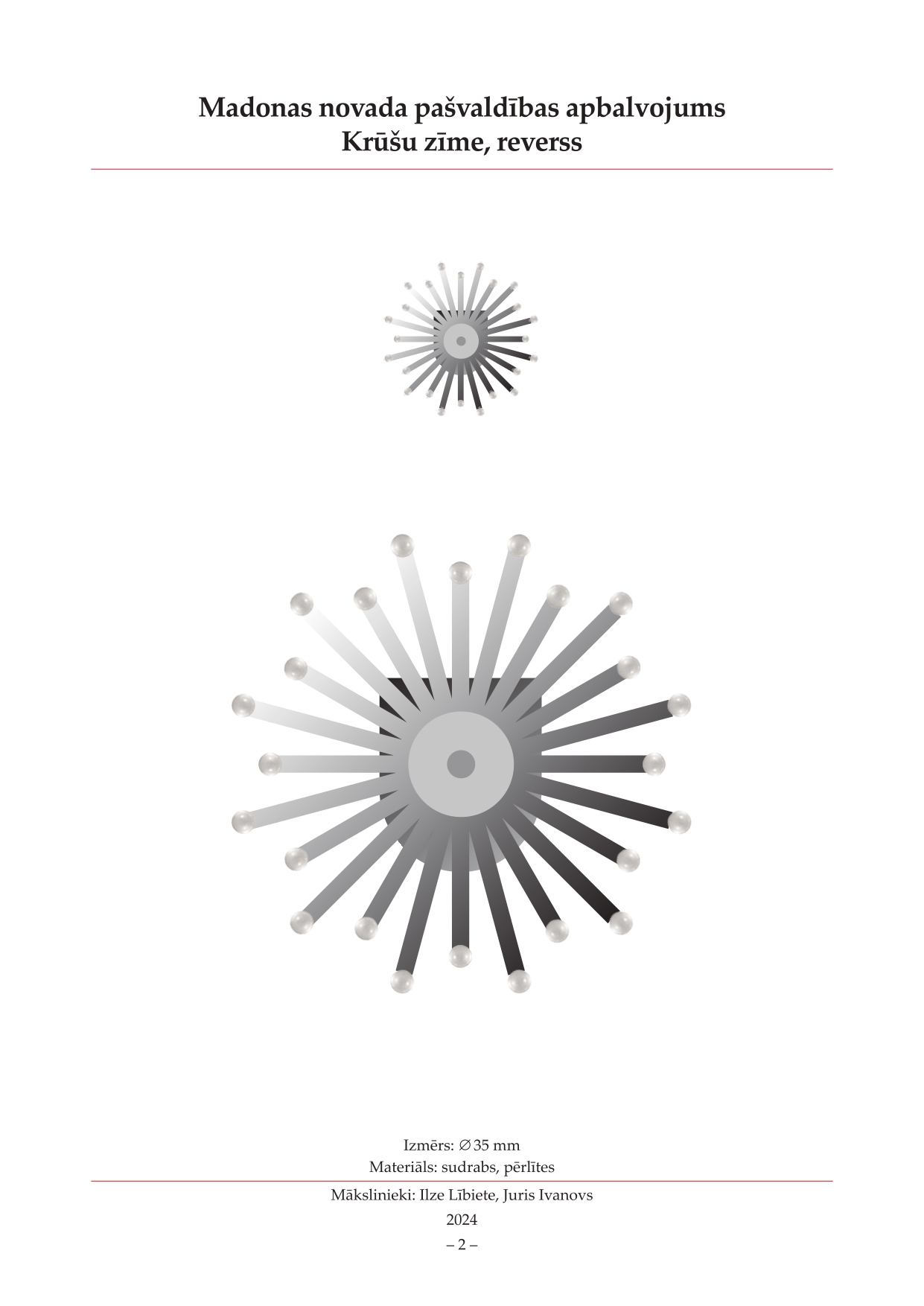 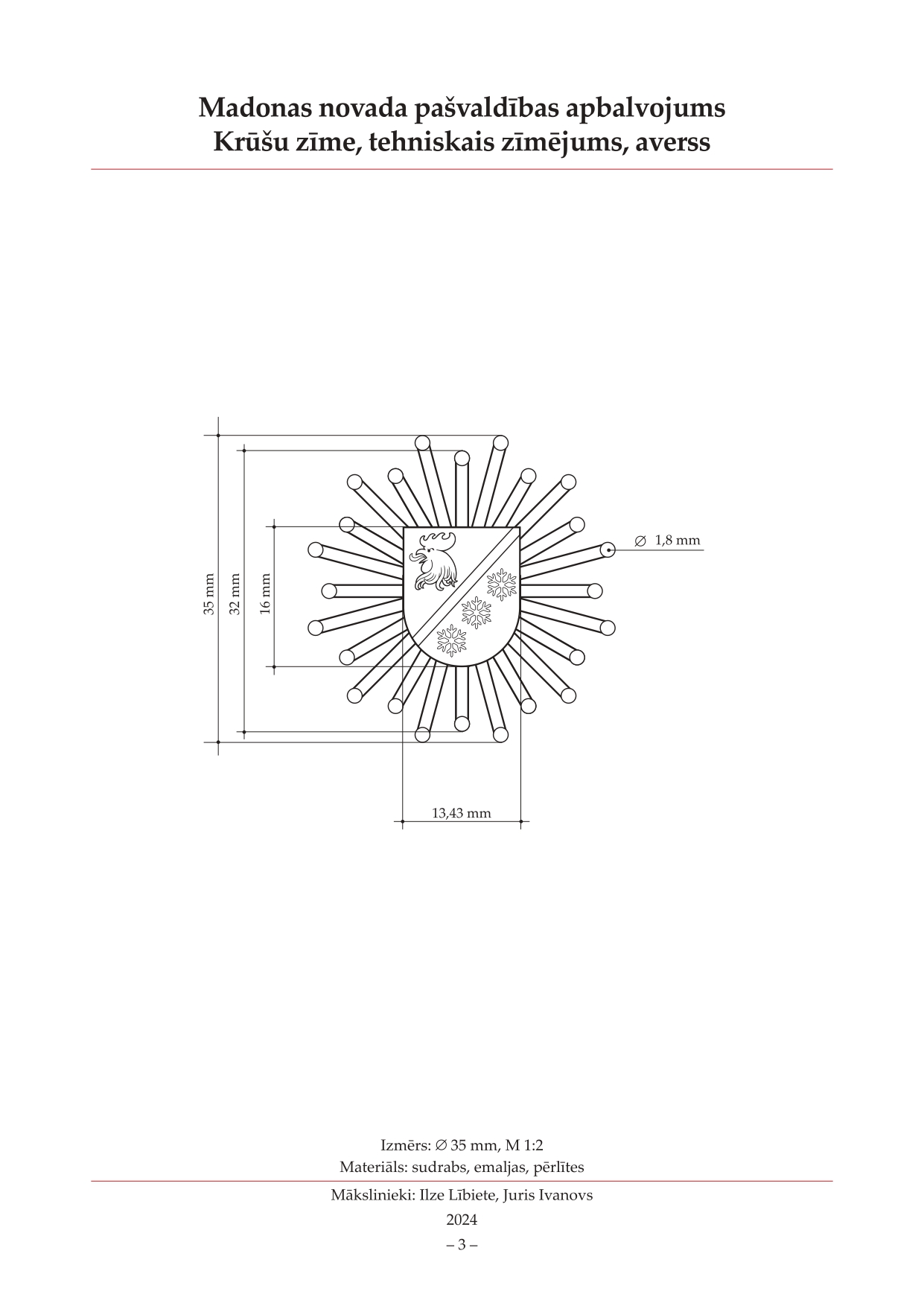 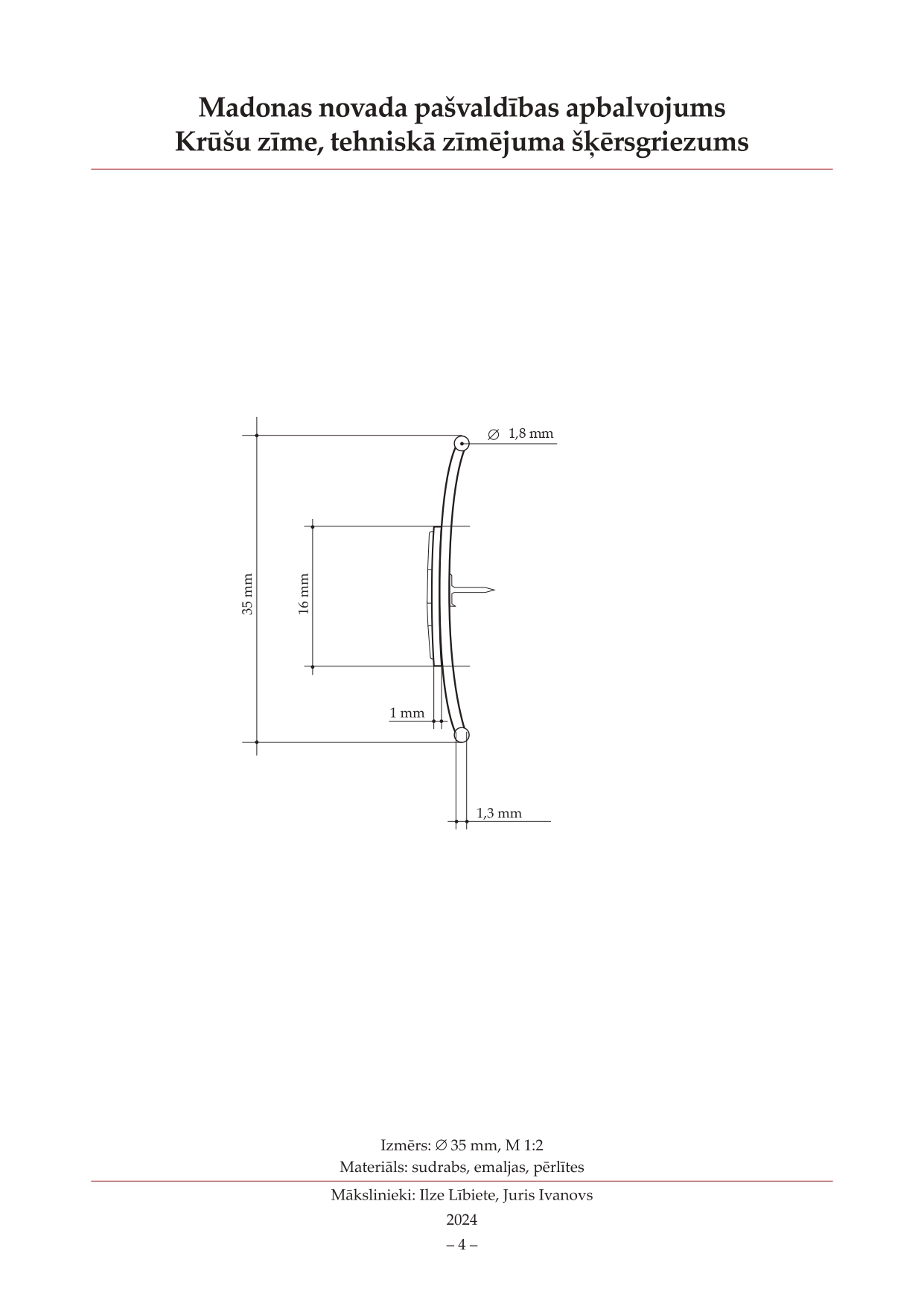 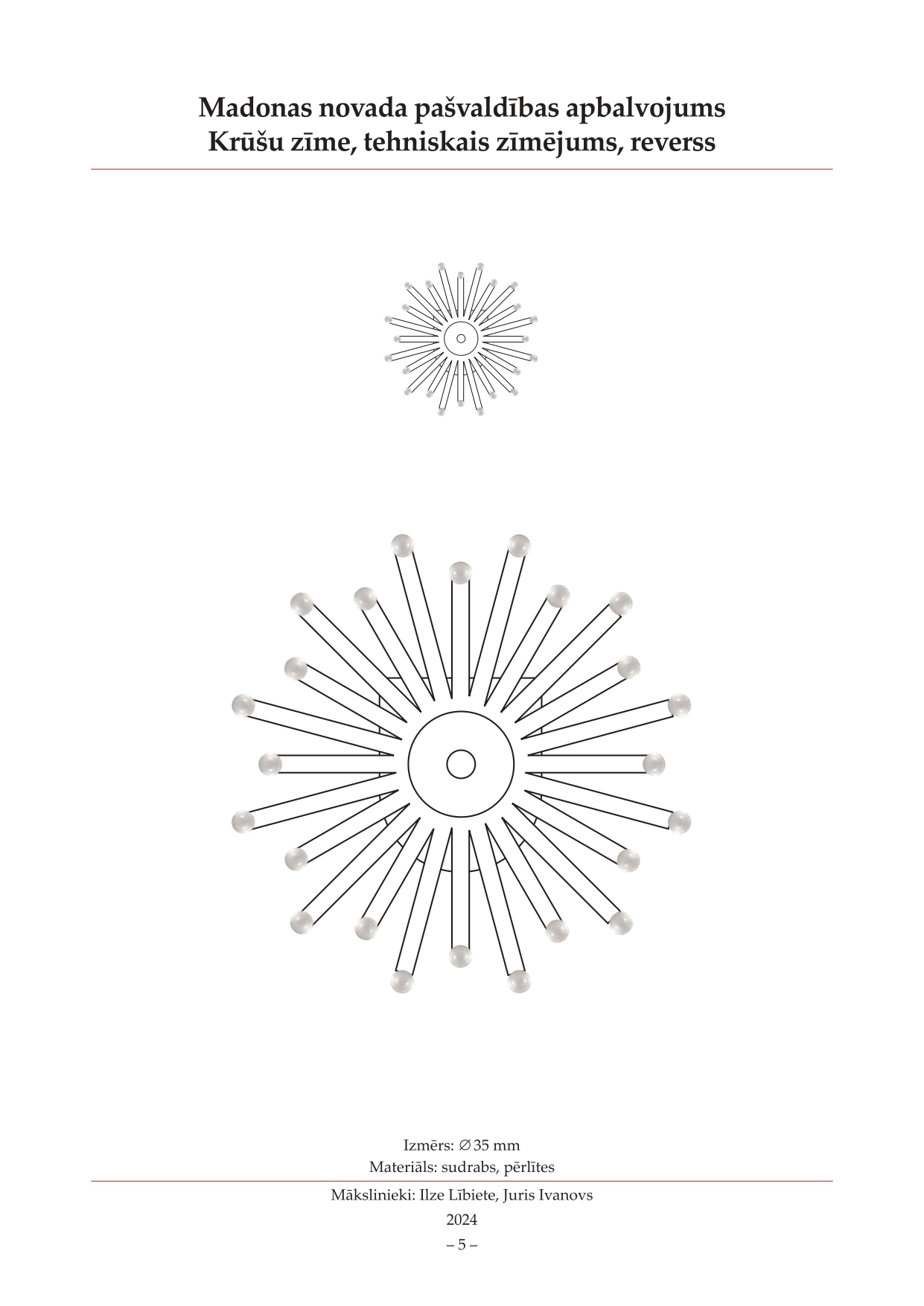 